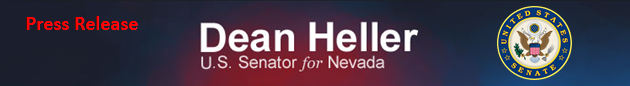 For Immediate Release:                                                              	Contact: Neal A. Patel  January 7, 2015							 202-224-6244 Heller Announces Two Press Hires in Washington Office(Washington D.C.) -  United States Senator Dean Heller (R-NV) issued the following statement on the hiring of new Deputy Communications Director, Michawn Rich, and Press Assistant, Alli Collier, in the Washington office: “I’m proud to welcome Michawn, a Reno native, back on board as my new Deputy Communications Director. She’s been a familiar face to our office and is a seasoned communications professional. Having served as the top spokeswoman in one of the most hotly contested House races during the 2014 cycle, Michawn’s skillset will serve the people of Nevada well.Heller continued, “I’d also like to announce the recent promotion of Alli Collier in our Washington office.  Alli continues to work her way up in our office and currently serves as the press assistant. She is a key contributor to our communications operation and will serve the team well.”Michawn Rich, a native of Reno, served as former Representative Doug Ose’s communications director during his 2014 campaign to unseat a current member of the House of Representatives. Michawn previously worked in Senator Heller’s office before joining the Ose campaign.  Alli Collier, a native of Carson City, is a recent graduate of the University of Colorado.     ###